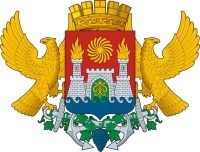 АДМИНИСТРАЦИЯ ГОРОДСКОГО ОКРУГА С ВНУТРИОРДСКИМ ДЕЛЕНИЕМ«ГОРОД МАХЧКАЛА»МУНИЦИПАЛЬНОЕ БЮДЖЕТНОЕ ОБЩЕОБРАЗОВАТЕЛЬНОЕ УЧРЕЖДЕНИЕ«НАЧАЛЬНАЯ ШКОЛА – ДЕТСКИЙ САД №66»________________________________________________________________________________                                       Отчетакции по изготовлению поздравительных открыток для бойцов СВО – «Новогодняя почта»   Наверное, не будет большим преувеличением сказать, что Новый Год — это главный и особенный праздник в жизни каждого человека. По устоявшейся традиции его принято отмечать в кругу семьи и друзей. Вот только обстоятельства зачастую складываются так, что сделать это нет возможности. Например, солдат принимающих участие в СВО на Украине, домой никто не отпустит. В такой момент, когда в канун всеобщего торжества, ты вырван из привычного круга, важен любой знак внимания. Ведь в эти дни, он воспринимается с особой теплотой. Именно поэтому, чтобы поддержать наших военных и проходит акция: «Новогодние открытки солдатам от детей».    К акции активно присоединились воспитанники МБОУ «Начальная школа – детский сад №66»старших и подготовительных групп   48 детей.Целью данной акций является всесторонняя поддержка военнослужащих Вооруженных Сил Российской Федерации, участвующих в спецоперации. В рамках акции все участники изготовили открытки участникам специальной военной операции,  в которых выразили свою признательность и слова благодарности, поддержки и пожелания нашим солдатам.
Рисунки на фронтТемы для рисунков стоит выбрать вместе с детьми. Дети часто стараются изобразить военные действия. В то время как солдатам приятнее увидеть на рисунках картины мирной жизни, ради которой они сражаются. Изобразить можно:государственную символику, патриотическую атрибутику;виды мирных пейзажей, детей;темы Победы — салют, встречающие семьи.Главное в таких рисунках — искренность, поэтому важно провести с детьми подготовительную работу, позволить им действительно проникнуться идеей. Важно показать, что сила и оружие — вынужденные меры, а не самоцель. В этом случае в рисунках не появится ни панорамы бомбежек мирных городов, ни жестокость, чуждые и не нужные в этот момент. Добрые письма солдатам должны отражать образ воина-миротворца, а не агрессора.С учениками 3-5 класса можно уже разобрать перекличку поколений, — рассмотреть темы великой отечественной войны и важность освобождения земли от фашизма и нацизма, а потом провести параллели с современной Специальной операцией на Украине. Если в окружении есть демобилизованные из военных частей или ветераны, в программе подготовки к участию в акции можно запланировать и такую встречу. Ул. М. Гаджиева, 198 «а», г. Махачкала, республика Дагестан, 367032тел. (8722) 694809, е-mail: progimnaziya66@mail.ru